Talbot specialist school – Curriculum statement 2022-23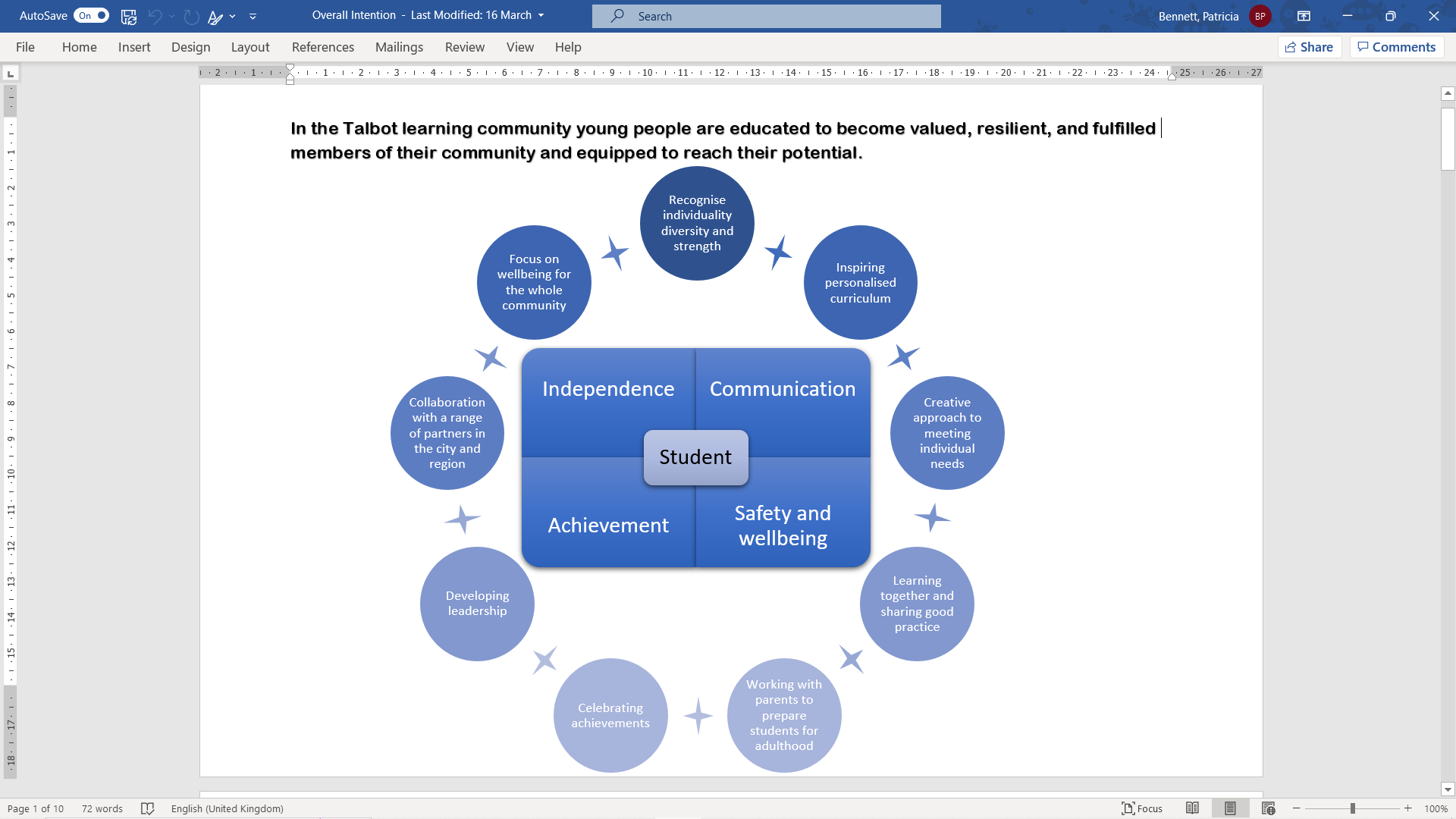 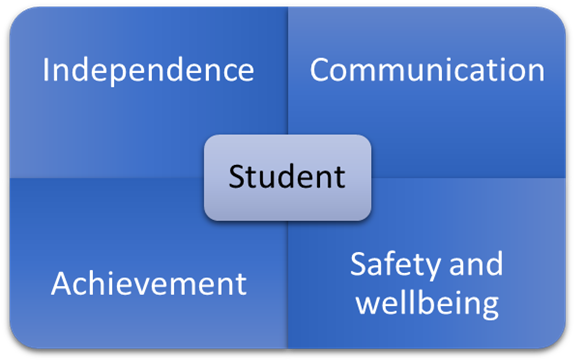 Our curriculum follows three Pathways 
Pathway 1 – InformalPathway 2 – Semi-formalPathway 3 – Formal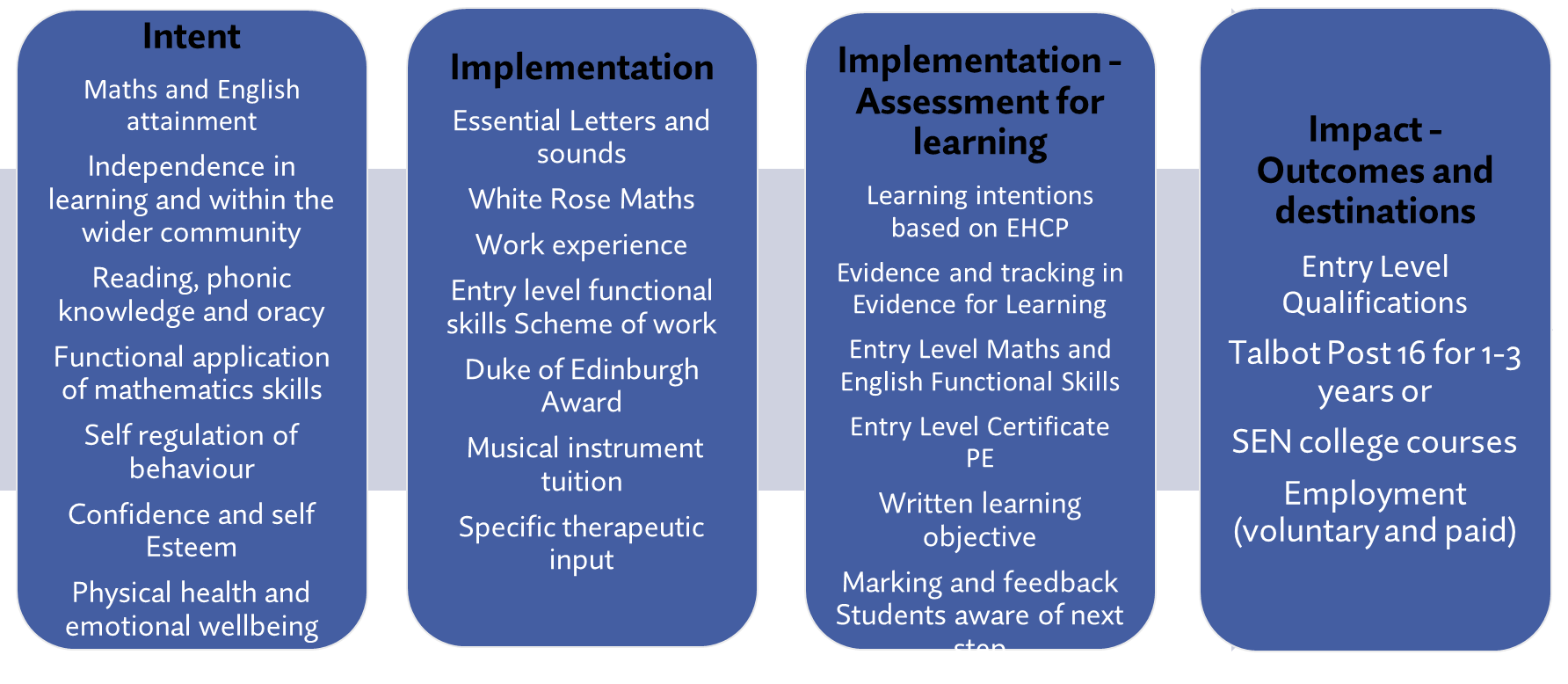 ImplementationThe curriculum in Phase 1 (Y7-8) and Phase 2 (Y9-11) is delivered according to the 3 Pathways outlined above. The Deputy Headteacher has responsibility for the whole curriculum.  There are Leaders of Learning for the following areas; English and Communication, Mathematics, Creative and Enrichment and Pathway 1. These Leaders of learning shape the curriculum, provide guidance and support to teachers, and manage the resources for their area. The Leaders of learning for Phase 1 and 2 lead the organisation to facilitate curriculum delivery and learning within their department. 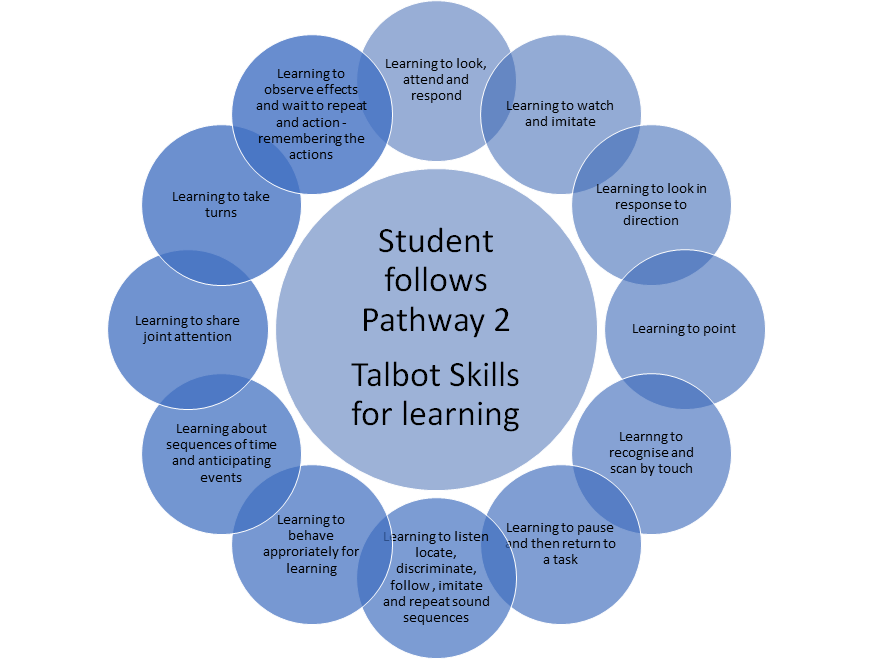 How the aspects link to subjects and intended learningTimetable HeadingsCurriculum offer lead by Individual students EHCP OutcomesCurriculum offer lead by Individual students EHCP OutcomesCurriculum offer lead by Individual students EHCP OutcomesPathway 1Pathway 2Pathway 3Cross curricular delivery around a termly theme. (Wide range of themes provide experience and guidance to teachers)Incorporate extensive repetitionDiscrete sessions around Physical wellbeing.Delivery around a termly English and Humanities theme.Other subject areas linked to theme as appropriate for the class.Lessons based around familiar routines with structured variations to promote learning. Discrete sessions around Physical wellbeing.Subject specific with discrete lessons. Combined English and Humanities termly theme but lessons may be discretely timetabled to ensure coverage.IndependenceCommunicationThroughout the curriculumOne of learning intention descriptorsFocus of Transition learning intentionsPromoting independence unit of Phase 1 citizenship awardTaught lesson in Phase 2Duke of Edinburgh awardWork Experience/Work related learningEating and drinking skillsCooking lessensMATP – functional movementThroughout the curriculumOne learning intention for communicationCommunication and Independence and communication and interaction lessons for Pathway 1Communication and interaction for Pathway 2 Current affairs lesson Pathway 3English lessonsCommunication HLTAsStudent councilInformation coffee mornings for parents.AchievementSafety and wellbeingEngagementSkills for learningSubject lessons and accreditationsEnglish (Entry level)Reading and Essential letters and sounds (Phonics)Maths (Entry level)ScienceHumanitiesOutdoor learningPE (Entry level)Citizenship award – Phase 1Duke of EdinburghSwimming awards, Winstrada – rebound, MATPUnderpins everythingNurture provisionCitizenship Award, including Health week – Phase 1Nurture and Wellbeing lessons -Phase 2Enrichment lessons – Phase 2RHSE including Sex and relationships education and Online SafetyWork with Physiotherapists, Occupational therapist.Student welfare team of HLTAsPEOutdoor learningWorking with SALT re eating and drinkingPathway 1Pathway 1Pathway 2Pathway 2Pathway 3Pathway 3Phase 1Phase 1Phase 1Phase 1Phase 1Phase 1Communication and independence5Communication and interaction1English3TopicCommunication and interactionCreativity and exploration (including music)Cognition and learning6English (with Humanities) (Topic links to other curriculum areas where possible)3History/Geography1TopicCommunication and interactionCreativity and exploration (including music)Cognition and learning6Reading 15 min per dayCurrent affairs1TopicCommunication and interactionCreativity and exploration (including music)Cognition and learning6Maths3Reading15 min per dayTopicCommunication and interactionCreativity and exploration (including music)Cognition and learning6Art1Maths3Physical wellbeingHydrotherapyRebound TherapyMove/MATP programmePhysiobodsDance massage5Music and dance1Art1Physical wellbeingHydrotherapyRebound TherapyMove/MATP programmePhysiobodsDance massage5Science 1Music and dance1Physical wellbeingHydrotherapyRebound TherapyMove/MATP programmePhysiobodsDance massage5PE1PE1Physical wellbeingHydrotherapyRebound TherapyMove/MATP programmePhysiobodsDance massage5Swimming1 for someclassesOutdoor learning2Physical wellbeingHydrotherapyRebound TherapyMove/MATP programmePhysiobodsDance massage5Talbot citizenship award3Science1Physical wellbeingHydrotherapyRebound TherapyMove/MATP programmePhysiobodsDance massage5PHSE/RSE1PE1Physical wellbeingHydrotherapyRebound TherapyMove/MATP programmePhysiobodsDance massage5Cooking1Talbot Citizenship award3Sensory cookery1Outdoor learning1PHSE/RSE1Outdoor learning 1Assembly1Cooking1Citizenship1Assembly1Assembly1Phase 2Phase 2Phase 2Phase 2Phase 2Phase 2Communication and independence5Communication and interaction1Current affairs1TopicCommunication and interactionCreativity and explorationCognition and learning6English (with Humanities) (Topic links to other curriculum areas where possible)3English4TopicCommunication and interactionCreativity and explorationCognition and learning6Reading15 min per dayReading 15 min dailyTopicCommunication and interactionCreativity and explorationCognition and learning6Maths3Maths 3TopicCommunication and interactionCreativity and explorationCognition and learning6Science1Science1TopicCommunication and interactionCreativity and explorationCognition and learning6PE1/2PE1TopicCommunication and interactionCreativity and explorationCognition and learning6Swimming1/2 for some classesTopicCommunication and interactionCreativity and explorationCognition and learning6PHSE/RSE1/2PHSE/RSE1Physical wellbeingHydrotherapyRebound therapy3Cooking1Cooking1Physical wellbeingHydrotherapyRebound therapy3Outdoor learning2Outdoor learning2Physical wellbeingHydrotherapyRebound therapy3Assembly1Assembly1Physical wellbeingHydrotherapyRebound therapy3Nurture and wellbeing1Nurture and wellbeing1Physical wellbeingHydrotherapyRebound therapy3Independence1History and Geography1Physical wellbeingHydrotherapyRebound therapy3Sensory cooking1Outdoor learning1Enrichment2Nurture and wellbeing1Assembly1